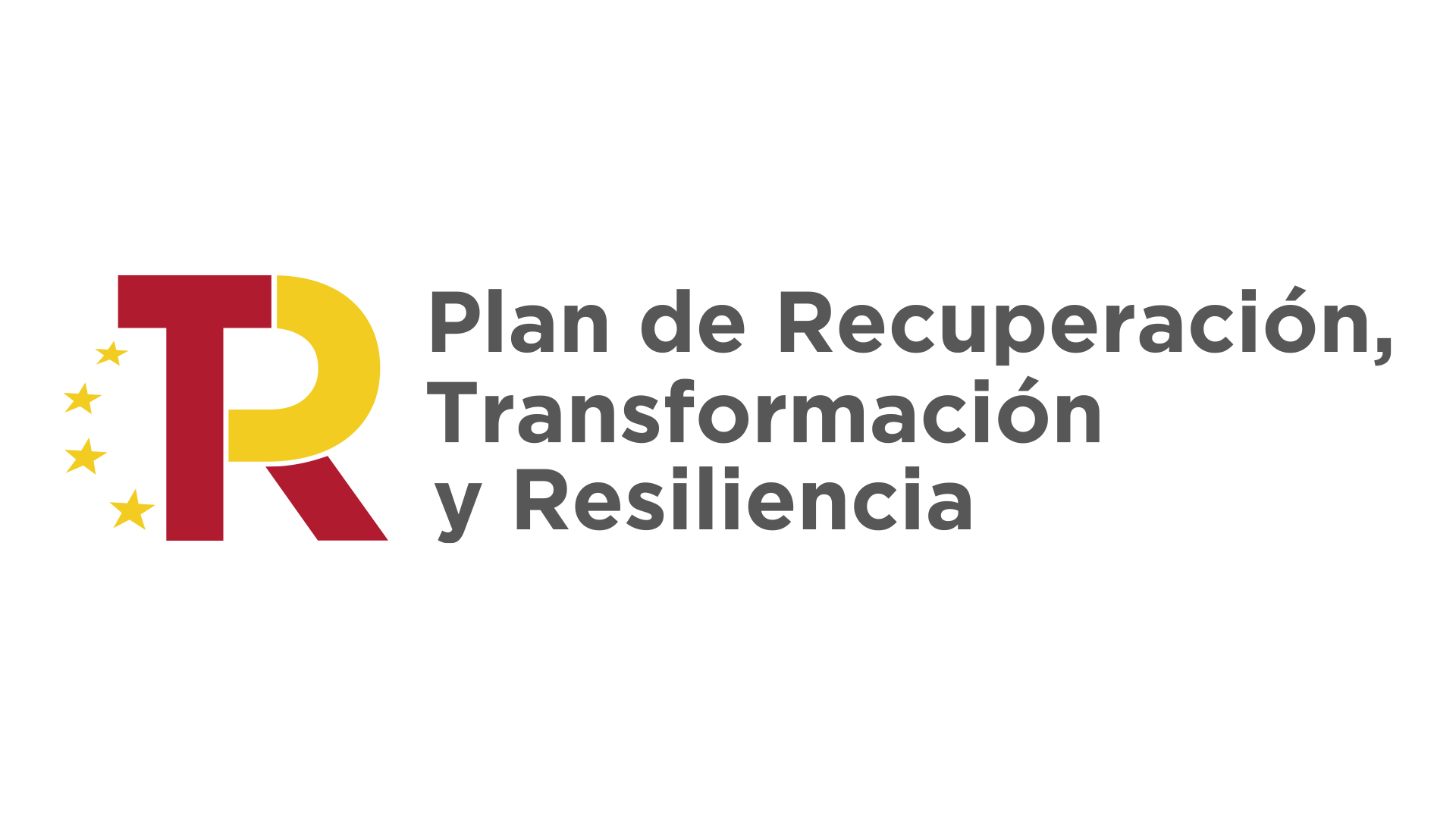 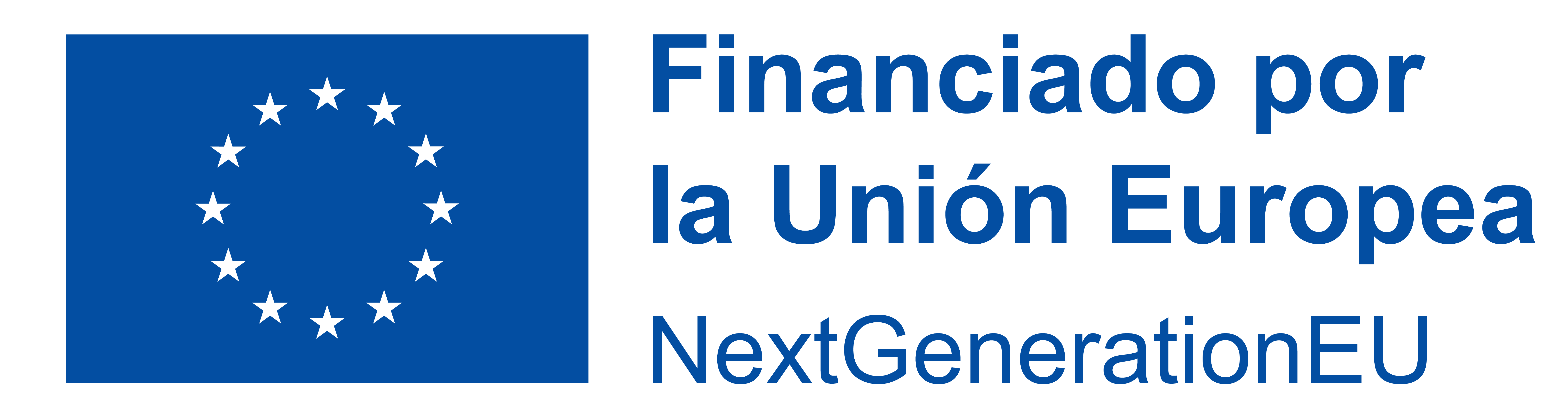 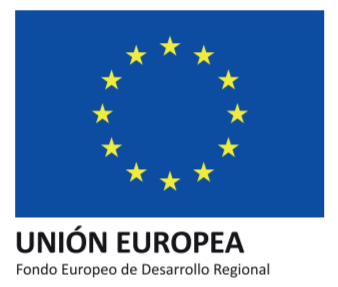 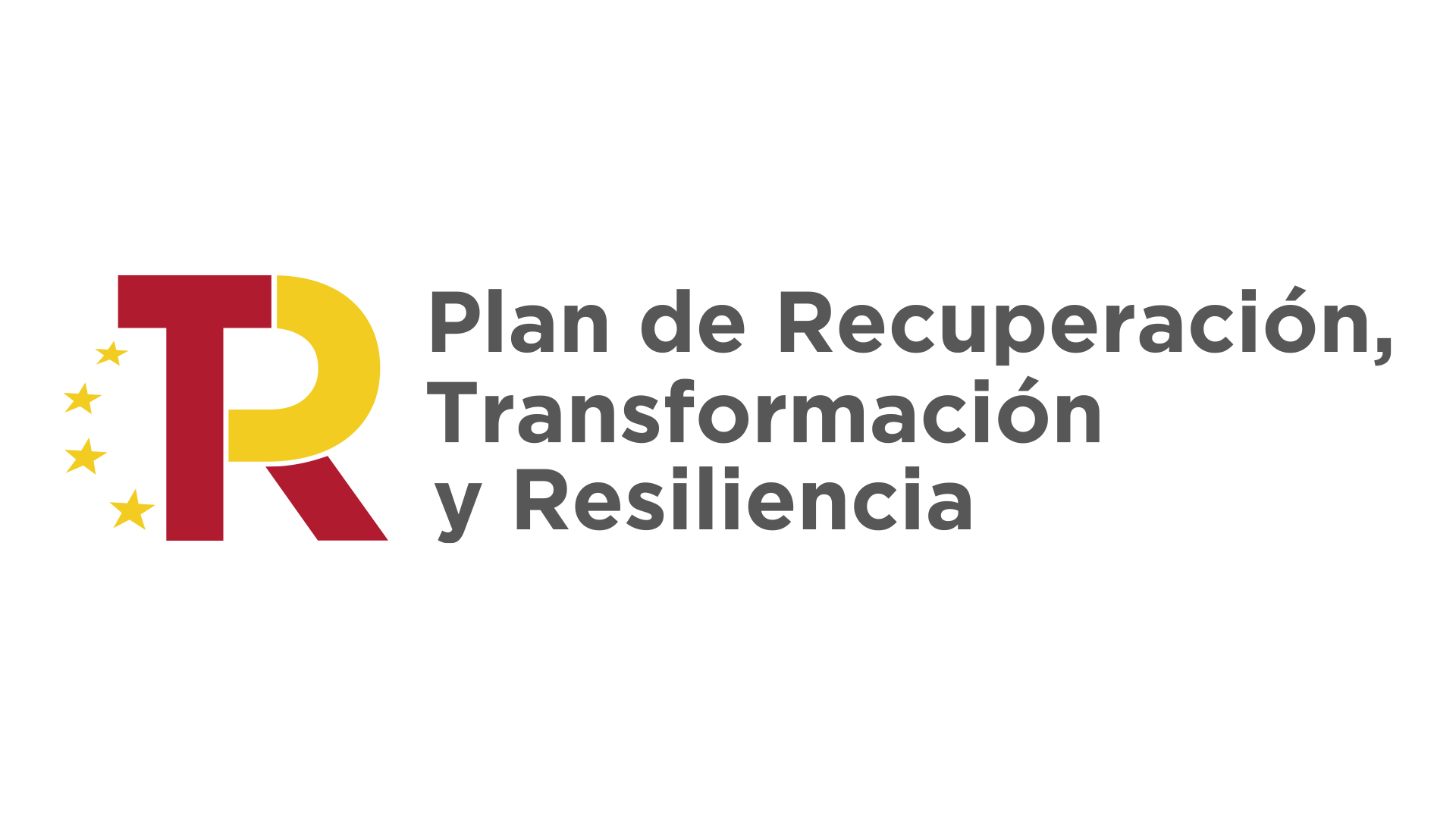 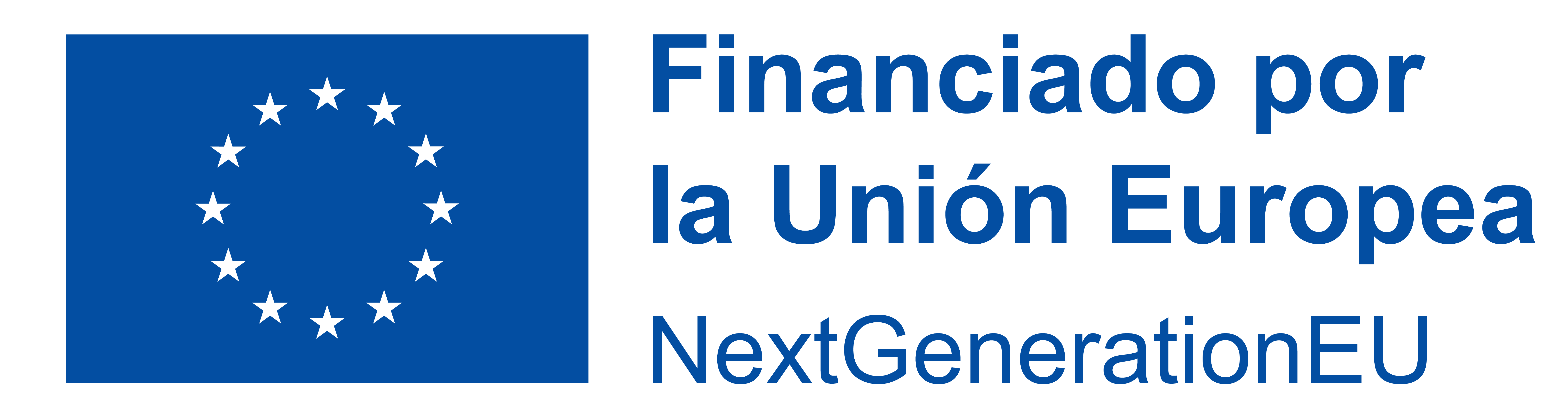 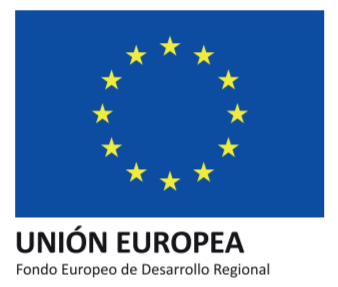 INSTRUCCIONES RELATIVAS A LA DOCUMENTACIÓN COMPLEMENTARIA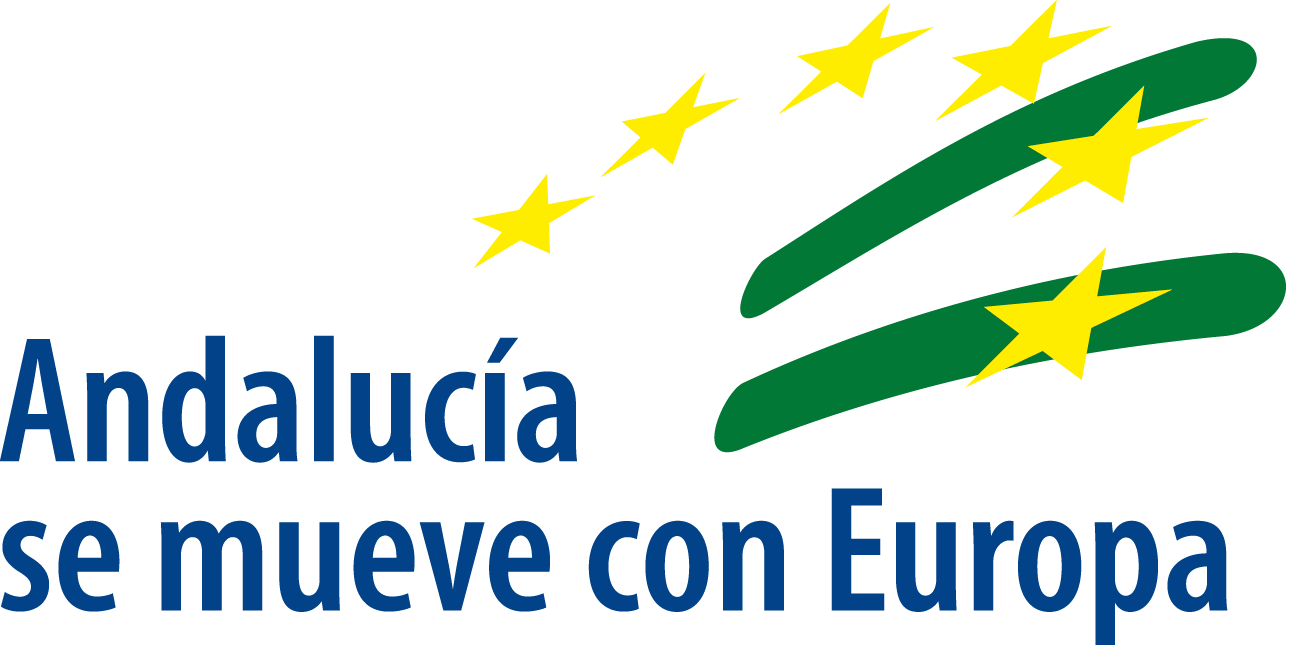 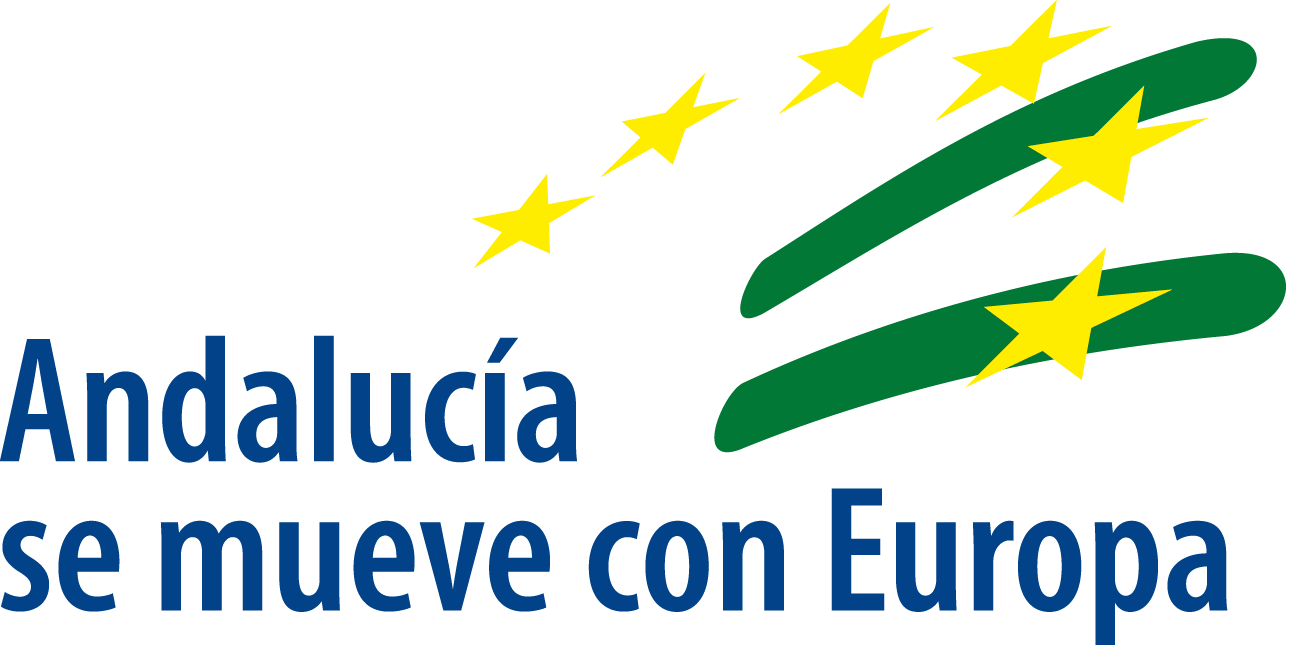 La documentación complementaria relativa a la Contratación de suministro, instalación, puesta en marcha, operación y mantenimiento de una solución de conectividad wifi y localización de interiores en edificios de la Junta de Andalucía es la siguiente:Aquella documentación “BAJO DEMANDA” deberá ser solicitada mediante la cumplimentación del modelo de declaración de confidencialidad, por aquellos licitadores interesados en el mismo; será reenviado a la dirección de correo electrónico siguiente, escaneado y debidamente firmado:telecom.dged.ada@juntadeandalucia.esDOCUMENTOFICHEROUBICACIÓNMEMORIA JUSTIFICATIVAMemoria justificativa_WIFI.pdfPERFIL DEL CONTRATANTEPLIEGO DE CLÁUSULAS ADMINISTRATIVAS PARTICULARESPCAP_WIFI.pdfPERFIL DEL CONTRATANTEFORMULARIO DE PROPOSICIÓN ECONÓMICA DEL LOTE 1ProposicionEconomica_wifi_Lote1.xlsxPERFIL DEL CONTRATANTEFORMULARIO DE PROPOSICIÓN ECONÓMICA DEL LOTE 2ProposicionEconomica_wifi_Lote2.xlsxPERFIL DEL CONTRATANTEMODELO DE DECLARACIÓN DE CONFIDENCIALIDADModeloDeclaracionConfidencialidad.docxPERFIL DEL CONTRATANTEDECLARACIÓN DE CUMPLIMIENTO DE LOS REQUISITOS MÍNIMOS TÉCNICOS DEL LOTE 1DeclaracionCumplimientoRequisitosTécnicosL1.xlsxPERFIL DEL CONTRATANTEDECLARACIÓN DE CUMPLIMIENTO DE LOS REQUISITOS MÍNIMOS TÉCNICOS DEL LOTE 2DeclaracionCumplimientoRequisitosTécnicosL2.xlsxPERFIL DEL CONTRATANTEEJEMPLOS INFORMES DE REPLANTEOIncluye tres propuestas de informe de replanteo:Informe de replanteo_1.docxInforme de replanteo_2.docxInforme de replanteo_3.docxBAJO DEMANDAPLIEGO DE PRESCRIPCIONES TÉCNICAS DEL LOTE 1 PPT_Lote1_WIFI.pdfPERFIL DEL CONTRATANTEANEXO DE DETALLE DE LA SOLUCIÓN ACTUAL WIFI LOTE 1PPT_LOTE_1_ANEXO_I.DETALLE_SOLUCIÓN_ACTUAL_WIFI.docxBAJO DEMANDAANEXO DE DETALLEDE LAS SEDES DEL LOTE 1PPT_LOTE_1_ANEXO_II.DETALLE_DETALLE_SEDES_DEL_LOTE_1.xlsxBAJO DEMANDAANEXO DETALLE PASARELA SMS LOTE 1PPT_LOTE_1_ANEXO_III.DETALLE_PASARELA_SMS.docxBAJO DEMANDAANEXOS DE MODELOS DE PLANTILLA DE DOCUMENTACIÓN A PRESENTAR DURANTE EL DESPLIEGUE DE LA SOLUCIÓN LOTE 1PPT_LOTE_1_ANEXO_IV.MODELOS DE PLANTILLA DE DOCUMENTACIÓN A PRESENTAR DURANTE EL DESPLIEGUE DE LA SOLUCIÓN.zipBAJO DEMANDAANEXO DE PROCEDIMIENTO DE INVENTARIADO DE BIENES INFORMÁTICOS DE LA JUNTA DE ANDALUCÍAPPT_LOTE_1_ANEXO_V.PROCEDIMIENTO DE INVENTARIADO DE BIENES INFORMÁTICOS DE LA JUNTA DE ANDALUCÍA.pdfBAJO DEMANDAANEXO DE DETALLES ADICIONALES DE LAS SEDES DEL LOTE 1PPT_LOTE_1_ANEXO_VII.DETALLES_ADICIONALES_SEDES_DEL_LOTE_1.xlsxBAJO DEMANDAPLIEGO DE PRESCRIPCIONES TÉCNICAS DEL LOTE 2PPT_Lote2_WIFI.pdfPERFIL DEL CONTRATANTEANEXO DE DETALLE DE LA SOLUCIÓN ACTUAL WIFI LOTE 2PPT_LOTE_2_ANEXO_I.DETALLE_SOLUCIÓN_ACTUAL_WIFI.docxBAJO DEMANDAANEXO DE DETALLEDE LAS SEDES DEL LOTE 2PPT_LOTE_2_ANEXO_II.DETALLE_DETALLE_SEDES_DEL_LOTE_1.xlsxBAJO DEMANDAANEXO DETALLE PASARELA SMS LOTE 2PPT_LOTE_2_ANEXO_III.DETALLE_PASARELA_SMS.docxBAJO DEMANDAANEXOS DE MODELOS DE PLANTILLA DE DOCUMENTACIÓN A PRESENTAR DURANTE EL DESPLIEGUE DE LA SOLUCIÓN LOTE 2PPT_LOTE_2_ANEXO_IV.MODELOS DE PLANTILLA DE DOCUMENTACIÓN A PRESENTAR DURANTE EL DESPLIEGUE DE LA SOLUCIÓN.zipBAJO DEMANDAANEXO DE PROCEDIMIENTO DE INVENTARIADO DE BIENES INFORMÁTICOS DE LA JUNTA DE ANDALUCÍA LOTE 2PPT_LOTE_2_ANEXO_V.PROCEDIMIENTO DE INVENTARIADO DE BIENES INFORMÁTICOS DE LA JUNTA DE ANDALUCÍA.pdfBAJO DEMANDAANEXO DE DETALLES ADICIONALES DE LAS SEDES DEL LOTE 2PPT_LOTE_2_ANEXO_VII.DETALLES_ADICIONALES_SEDES_DEL_LOTE_2.xlsxBAJO DEMANDA